2023年南关区民康街道政府信息公开工作年度报告根据《中华人民共和国政府信息公开条例》规定，现公布南关区民康街道2023年度政府信息公开工作年度报告。本报告由总体情况、主动公开政府信息情况、收到和处理政府信息公开申请情况、政府信息公开行政复议、行政诉讼情况、存在的主要问题及改进情况、其他需要报告的事项六部分组成。本报告中所列数据的统计期限自2023年1月1日起至2023年12月31日止。本报告电子版可在“长春市南关区人民政府”门户网站下载，如对本报告有任何疑问，请与民康街道办事处联系。（地址：长春市南关区西三道街909号；联系电话：0431-88955557，传真号码：0431-88939655，邮政编码：130041。）一、总体情况2023年，民康街道认真贯彻落实《中华人民共和国政府信息公开条例》及国家、省、市、区各项关于政务公开工作的安排部署，加大主动公开力度，完善依申请公开制度规范，加强政务公开平台建设，确保顺利推进政府信息公开各项工作。组织推动政府信息公开工作。深入贯彻落实上级推进政务公开工作的决策部署，严格执行信息公开制度，依法按时完成民康街道2023年政府信息公开年度报告，在“长春 南关”政府网站向社会公布，主动接受社会监督。（二）积极推动政府信息主动公开。本年度，一是通过政府信息公开专栏公开信息26条，涉及机关简介、机关职能、社区、居务公开事项、信息公开工作制度和办法等各类信息。二是通过政府门户网站、政务新媒体等途径实时主动公开当前重要工作、活动等政府信息203条。让群众通过不同渠道获取信息，自觉接受群众的监督。下图为政府门户网站近五年信息条数变化。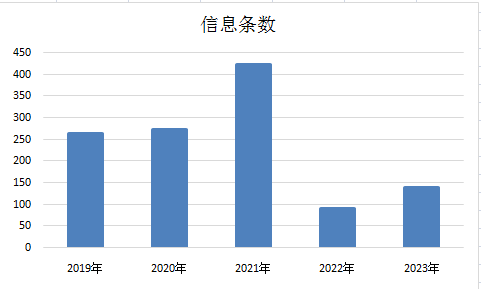 （三）认真规范处理依申请公开。完善依申请公开工作流程和答复规范，严格按照制度开展依申请公开答复工作，健全完善政府信息公开申请登记、审核、办理、答复、归档的工作制度，办理程序规范、有序。（四）不断强化政府信息公开平台内容保障。严格落实政务公开主体责任。结合街道工作实际，严格执行公开信息分管领导把关、主要领导审批制度，有组织、有领导、有计划，积极稳妥地推进我街道政府信息公开工作。（五）全力做好政务公开专区建设工作。在街道公共服务中心设置了政务公开服务专区。在展栏内摆放了《中华人民共和国政府信息公开条例》、《南关区政府信息依申请公开指引》等宣传手册，方便群众查阅。同时配备工作人员，引导和协助群众查阅政府信息，指导群众现场或线上填写依申请公开受理表。二、主动公开政府信息情况收到和处理政府信息公开申请情况政府信息公开行政复议、行政诉讼情况五、存在的主要问题及改进情况2023年政府信息公开工作存在的主要问题和不足之处：一是政务公开工作人员政策理论水平需进一步提高。二是内容不够丰富，主动公开的实效性有待加强。三是公开内容需进一步深化，公开质量需进一步优化，信息公开的有效性、便民性需进一步提高。下一步改进措施：一是通过培训学习等方式继续提高全体工作人员对政府信息公开的认识，进一步规范公开审核制度，做好信息发布、政策解读和办事服务工作。二是强化主动公开的工作力度，确保信息及时、主动公开，保障群众知情权。三是围绕街道中心工作、民生实事项目等方面，加大涉及群众切身利益、公共事务等情况的公开力度，提高公开透明度，让广大人民群众看得见、听得懂、信得过。六、其他需要报告的事项根据《政府信息公开信息处理费管理办法》的相关规定，没有超出一定数量或频次范围，未收取信息处理费。第二十条第（一）项第二十条第（一）项第二十条第（一）项第二十条第（一）项信息内容本年制发件数本年废止件数现行有效件数规章000行政规范性文件000第二十条第（五）项第二十条第（五）项第二十条第（五）项第二十条第（五）项信息内容本年处理决定数量本年处理决定数量本年处理决定数量行政许可000第二十条第（六）项第二十条第（六）项第二十条第（六）项第二十条第（六）项信息内容本年处理决定数量本年处理决定数量本年处理决定数量行政处罚000行政强制000第二十条第（八）项第二十条第（八）项第二十条第（八）项第二十条第（八）项信息内容本年收费金额（单位：万元）本年收费金额（单位：万元）本年收费金额（单位：万元）行政事业性收费000（本列数据的勾稽关系为：第一项加第二项之和，等于第三项加第四项之和）（本列数据的勾稽关系为：第一项加第二项之和，等于第三项加第四项之和）（本列数据的勾稽关系为：第一项加第二项之和，等于第三项加第四项之和）申请人情况申请人情况申请人情况申请人情况申请人情况申请人情况申请人情况（本列数据的勾稽关系为：第一项加第二项之和，等于第三项加第四项之和）（本列数据的勾稽关系为：第一项加第二项之和，等于第三项加第四项之和）（本列数据的勾稽关系为：第一项加第二项之和，等于第三项加第四项之和）自然人法人或其他组织法人或其他组织法人或其他组织法人或其他组织法人或其他组织总计（本列数据的勾稽关系为：第一项加第二项之和，等于第三项加第四项之和）（本列数据的勾稽关系为：第一项加第二项之和，等于第三项加第四项之和）（本列数据的勾稽关系为：第一项加第二项之和，等于第三项加第四项之和）自然人商业企业科研机构社会公益组织法律服务机构其他总计一、本年新收政府信息公开申请数量一、本年新收政府信息公开申请数量一、本年新收政府信息公开申请数量0000000二、上年结转政府信息公开申请数量二、上年结转政府信息公开申请数量二、上年结转政府信息公开申请数量0000000三、本年度办理结果（一）予以公开（一）予以公开0000000三、本年度办理结果（二）部分公开（区分处理的，只计这一情形，不计其他情形）（二）部分公开（区分处理的，只计这一情形，不计其他情形）0000000三、本年度办理结果（三）不予公开1.属于国家秘密0000000三、本年度办理结果（三）不予公开2.其他法律行政法规禁止公开0000000三、本年度办理结果（三）不予公开3.危及“三安全一稳定”0000000三、本年度办理结果（三）不予公开4.保护第三方合法权益0000000三、本年度办理结果（三）不予公开5.属于三类内部事务信息0000000三、本年度办理结果（三）不予公开6.属于四类过程性信息0000000三、本年度办理结果（三）不予公开7.属于行政执法案卷0000000三、本年度办理结果（三）不予公开8.属于行政查询事项0000000三、本年度办理结果（四）无法提供1.本机关不掌握相关政府信息0000000三、本年度办理结果（四）无法提供2.没有现成信息需要另行制作0000000三、本年度办理结果（四）无法提供3.补正后申请内容仍不明确0000000三、本年度办理结果（五）不予处理1.信访举报投诉类申请0000000三、本年度办理结果（五）不予处理2.重复申请0000000三、本年度办理结果（五）不予处理3.要求提供公开出版物0000000三、本年度办理结果（五）不予处理4.无正当理由大量反复申请0000000三、本年度办理结果（五）不予处理5.要求行政机关确认或重新出具已获取信息0000000三、本年度办理结果（六）其他处理1.申请人无正当理由逾期不补正、行政机关不再处理其政府信息公开申请0000000三、本年度办理结果（六）其他处理2.申请人逾期未按收费通知要求缴纳费用、行政机关不再处理其政府信息公开申请0000000三、本年度办理结果（六）其他处理3.其他0000000三、本年度办理结果（七）总计（七）总计0000000四、结转下年度继续办理四、结转下年度继续办理四、结转下年度继续办理0000000行政复议行政复议行政复议行政复议行政复议行政诉讼行政诉讼行政诉讼行政诉讼行政诉讼行政诉讼行政诉讼行政诉讼行政诉讼行政诉讼结果维持结果纠正其他结果尚未审结总计未经复议直接起诉未经复议直接起诉未经复议直接起诉未经复议直接起诉未经复议直接起诉复议后起诉复议后起诉复议后起诉复议后起诉复议后起诉结果维持结果纠正其他结果尚未审结总计结果维持结果纠正其他结果尚未审结总计结果维持结果纠正其他结果尚未审结总计000000000000000